Crisis Residences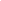 A crisis residence is very similar to an IRTS but the length of stay is shorter, typically a maximum of 10 days.  Many IRTS facilities have beds within the same facility that are specifically designated as short-term crisis residence beds.  Thus, the milieu and services at a crisis residence are the same as an IRTS.  Crisis residences are a great option for persons who struggle with suicidal ideation who do not want to be in a hospital setting but who need a supervised and supportive place to stay while they stabilize.  This service is only available to people enrolled in a MN Healthcare program (such as Medical Assistance).More detailed information about Crisis Residence services can be found at the MN Department of Human Services website:https://www.dhs.state.mn.us/main/idcplg?IdcService=GET_DYNAMIC_CONVERSION&RevisionSelectionMethod=LatestReleased&dDocName=dhs-311914#:~:text=Adult%20Residential%20Crisis%20Stabilization%20(RCS)&text=Residential%20crisis%20stabilization%20is%20provided,experiencing%20a%20mental%20health%20crisis.Below is an incomplete list of crisis residences in the twin cities metro area:Nancy Page Crisis Residence (People, Inc.)245 Clifton Ave SMinneapolis, MN 55403People Inc. Central Access line 651-774-0011Check website for bed availability https://www.peopleincorporated.org/programs/open-beds/Re-Entry House Crisis Residence (Radias Health)1800 Chicago AveMinneapolis, MN 55404612-540-5700Diane Ahrens Crisis Residence (People, Inc.)1784 Lacrosse AveSt. Paul, MN 55119People Inc. Central Access line 651-774-0011Check website for bed availability https://www.peopleincorporated.org/programs/open-beds/Maureen’s House (Guild Crisis and Recovery)314 2nd St. NSouth Saint Paul, MN 55075612-267-5242https://guildservices.org/services/crisis-stabilization-services/Steiner Kelting Crisis Residence (People, Inc.)1920 Shady Oak Dr.Chaska, MN 55318 People Inc. Central Access line 651-774-0011 Check website for bed availability https://www.peopleincorporated.org/programs/open-beds/Guild Crisis and Recovery Center12390 Ottawa AveSavage, MN 55378651-347-9889https://guildservices.org/services/crisis-stabilization-services/